                       Daha önce aldığım ve başarısız olduğum aşağıdaki ders/derslerimden ek sınav hakkımı kullanmak istiyorum. 	           Gereğini bilgilerinize  arz ederim.                                                                                                                                       …… / …..  /  20 ...                                                                                                                                                  İmzaBU BÖLÜM İLGİLİ KİŞİLERCE DOLDURULACAKTIR.*Tüm derslerin devamını almış olup mezuniyetine tek veya iki dersi kalan 2. Sınıf öğrencileri başvurabilir.*Ek sınav hakları her öğrenciye sadece bir defa tanınır.*Ek sınav hakkı olmadığı halde sınavlara giren öğrencilerin notların geçerli sayılmaz.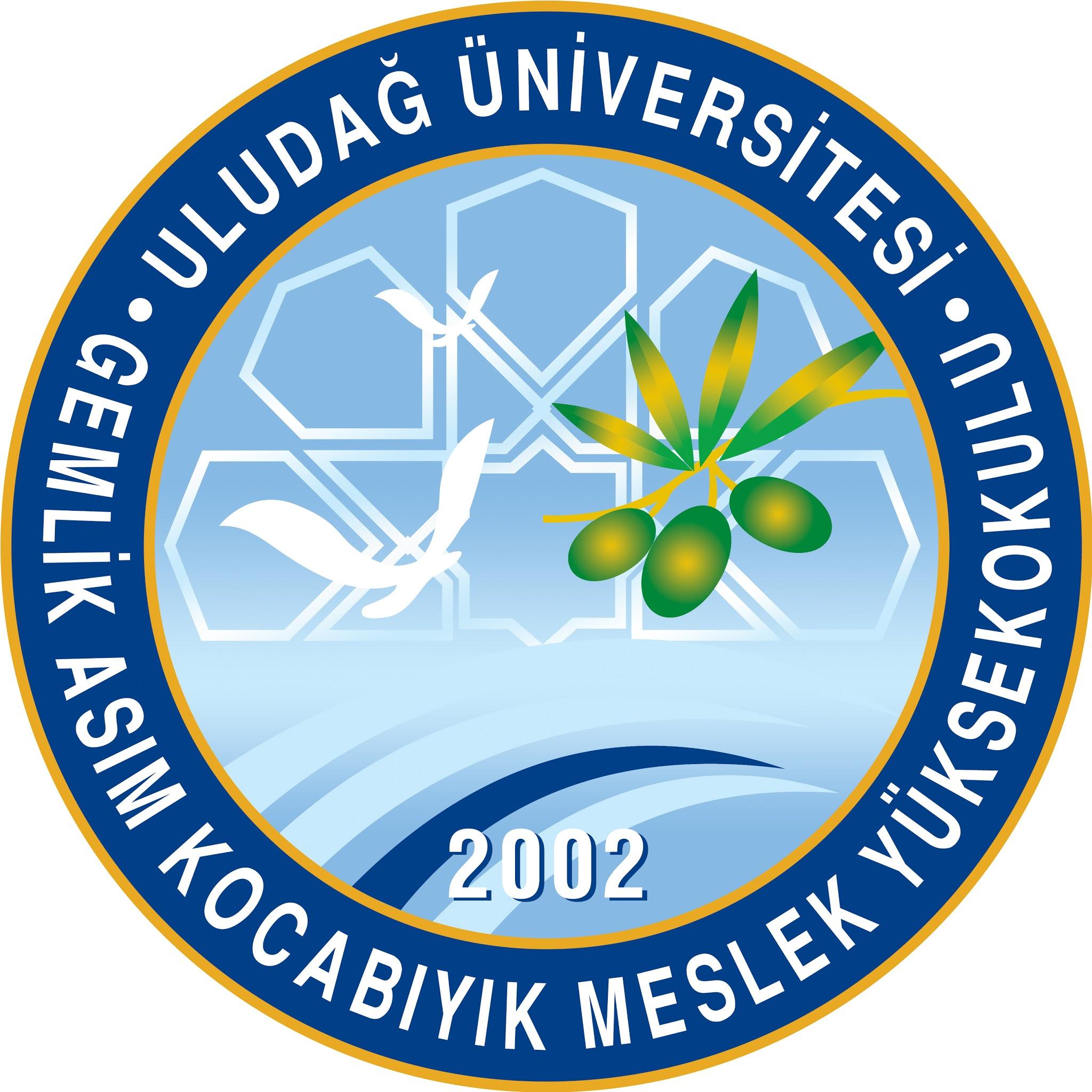 